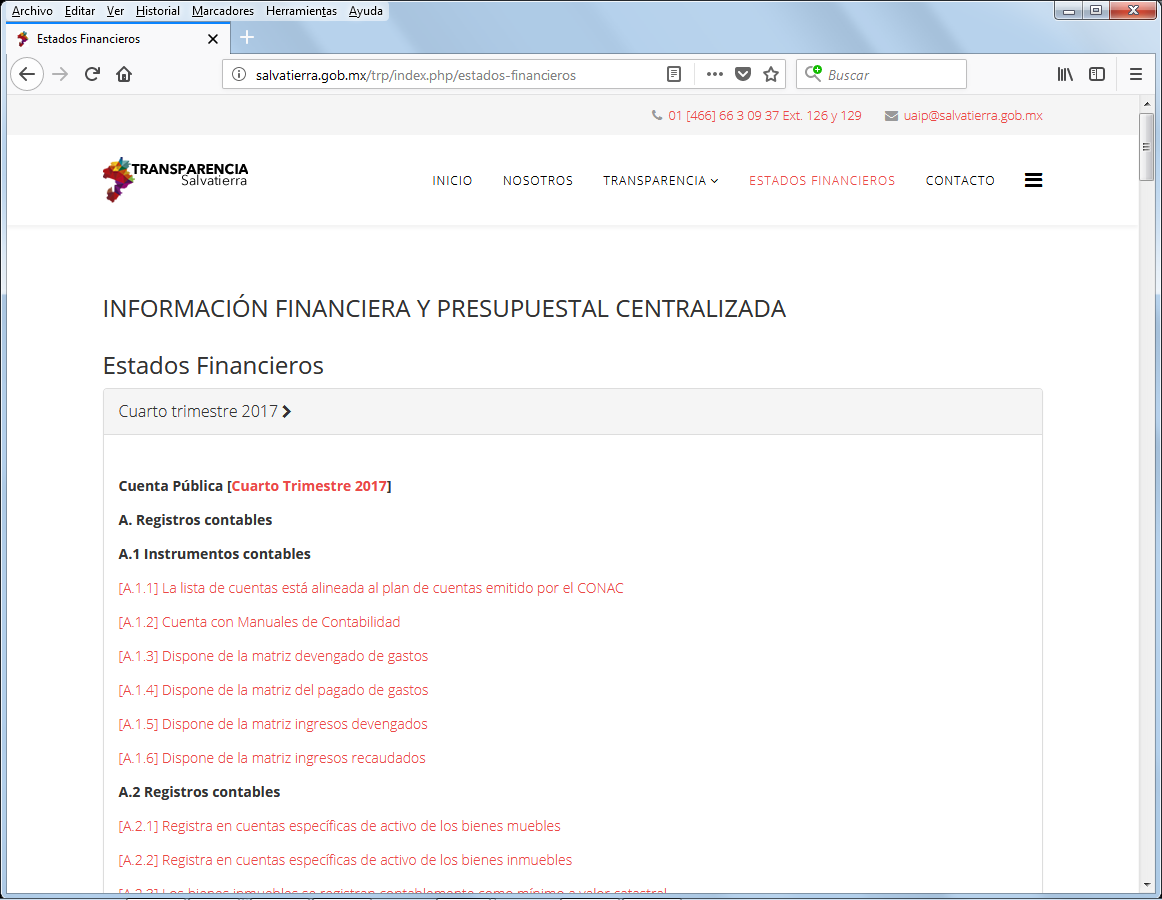 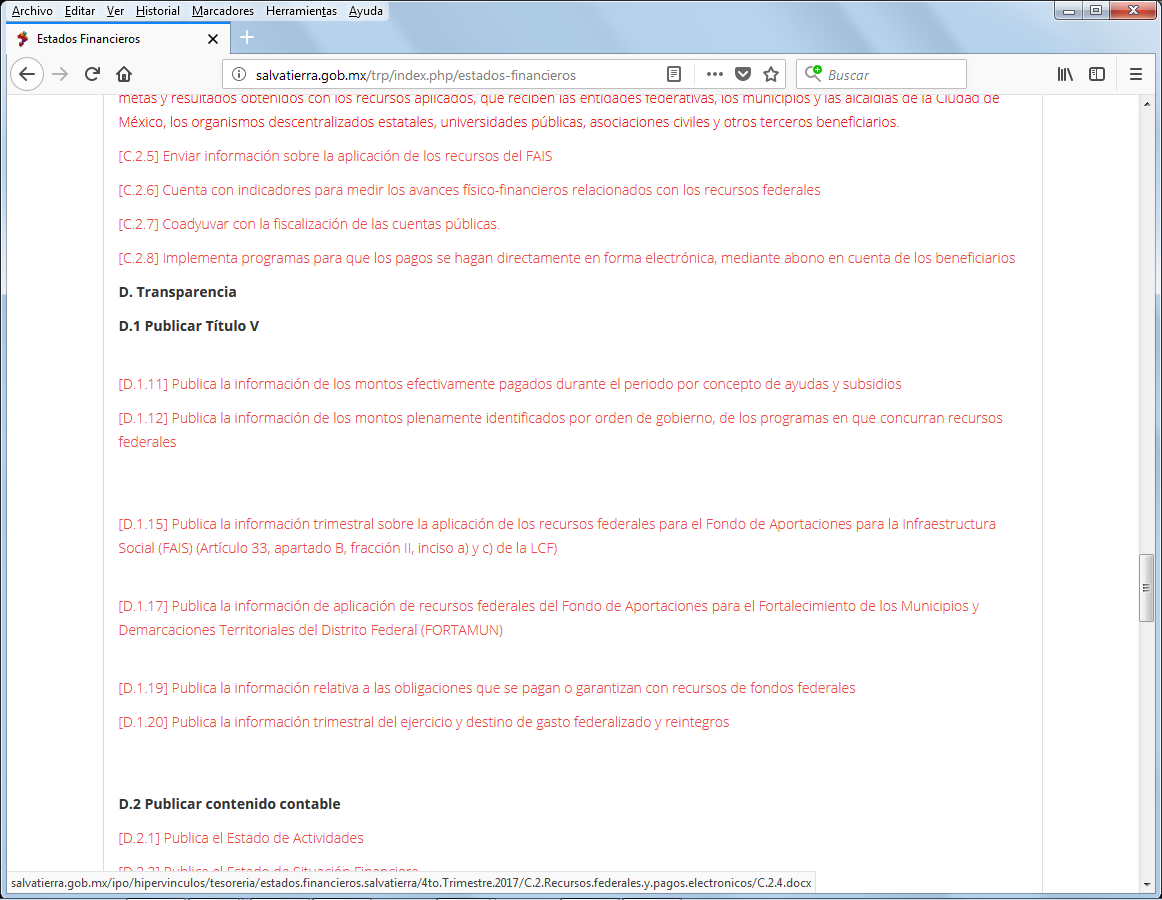 MUNICIPIO SALVATIERRA, GUANAJUATOMUNICIPIO SALVATIERRA, GUANAJUATOMUNICIPIO SALVATIERRA, GUANAJUATOMUNICIPIO SALVATIERRA, GUANAJUATOMUNICIPIO SALVATIERRA, GUANAJUATOMUNICIPIO SALVATIERRA, GUANAJUATOMUNICIPIO SALVATIERRA, GUANAJUATOMUNICIPIO SALVATIERRA, GUANAJUATOMUNICIPIO SALVATIERRA, GUANAJUATOMUNICIPIO SALVATIERRA, GUANAJUATOFORMATO DE PROGRAMAS CON RECURSOS CONCURRENTE POR ORDEN DE GOBIERNOFORMATO DE PROGRAMAS CON RECURSOS CONCURRENTE POR ORDEN DE GOBIERNOFORMATO DE PROGRAMAS CON RECURSOS CONCURRENTE POR ORDEN DE GOBIERNOFORMATO DE PROGRAMAS CON RECURSOS CONCURRENTE POR ORDEN DE GOBIERNOFORMATO DE PROGRAMAS CON RECURSOS CONCURRENTE POR ORDEN DE GOBIERNOFORMATO DE PROGRAMAS CON RECURSOS CONCURRENTE POR ORDEN DE GOBIERNOFORMATO DE PROGRAMAS CON RECURSOS CONCURRENTE POR ORDEN DE GOBIERNOFORMATO DE PROGRAMAS CON RECURSOS CONCURRENTE POR ORDEN DE GOBIERNOFORMATO DE PROGRAMAS CON RECURSOS CONCURRENTE POR ORDEN DE GOBIERNOFORMATO DE PROGRAMAS CON RECURSOS CONCURRENTE POR ORDEN DE GOBIERNOPERIODO TRIMESTRE 4to DEL AÑO 2017)PERIODO TRIMESTRE 4to DEL AÑO 2017)PERIODO TRIMESTRE 4to DEL AÑO 2017)PERIODO TRIMESTRE 4to DEL AÑO 2017)PERIODO TRIMESTRE 4to DEL AÑO 2017)PERIODO TRIMESTRE 4to DEL AÑO 2017)PERIODO TRIMESTRE 4to DEL AÑO 2017)PERIODO TRIMESTRE 4to DEL AÑO 2017)PERIODO TRIMESTRE 4to DEL AÑO 2017)PERIODO TRIMESTRE 4to DEL AÑO 2017)NOMBRE DEL PROGRAMA FEDERALFEDERALESTATALESTATALMUNICIPALMUNICIPALOTROSOTROSMONTO TOTALNOMBRE DEL PROGRAMA DEPENDENCIA/ENTIDADAPORTACION (MONTO)DEPENDENCIA/ENTIDADAPORTACION (MONTO)DEPENDENCIA/ENTIDADAPORTACION (MONTO)DEPENDENCIA/ENTIDADAPORTACION (MONTO)MONTO TOTALFORTASEG  2017SEGOB10,000,000.002,000,000.0012,000,000.00TRANSVERSALIDAD PERSPECTIVA GENERO 2017PFTPG200,000.00200,000.00BORDERIA 2017FIBIR510,000.00255,000.00255,000.001,020,000.00FORTALECIMIENTO MAIZ TEMPORAL 2017SDAyR GTO1,400,000.00600,000.00600,000.002,600,000.00GARBANZO 2017SDAyR GTO200,000.00200,000.00400,000.00FAMI 2017IEAMGF317,000.00317,000.00PDR 2017SOP4,450,500.004,450,500.00PDR 2017SEDESHU2,169,663.262,169,663.26PDR 2017CEA669,553.00669,553.00FORTALECE 2017SEDESHU 4,070,724.004,070,724.00FORTELECE CULTURA 2017IEC4,945,000.004,945,000.00CODE 2017CODE530,000.00530,000.00PIDMC 2017SEDESHU1,400,000.002,231,553.743,631,553.74PISBCC 2017SEDESHU1,900,000.002,307,700.514,207,700.51FORTAFIN 2017SDAyR GTO9,986,280.829,986,280.82FIES 2017SEDESHU4,137,352.174,137,352.17ADQUISICION DE AVES 2017SDAyR GTO228,200.0097,800.00326,000.00PIESS 2017359,901.13478,821.1361,030.57899,752.83TECHO/BAÑO 2017SEDESHU945,000.00945,000.001,890,000.00